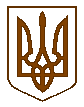 УКРАЇНАБілокриницька   сільська   радаРівненського   району    Рівненської    області(тридцять шоста позачергова сесія сьомого скликання)РІШЕННЯвід  07 грудня 2018  року                                                                           №проект                                                                   Про затвердження проекту землеустрою,            щодо відведення земельної ділянки цільове призначення якої змінюється		Розглянувши проект землеустрою щодо відведення земельної ділянки у разі зміни її цільового призначення гр.Ситенка О.М. за погодження земельної комісії та керуючись ст.ст.12, 20, 21, 142 Земельного кодексу України, Постановою Кабінету Міністрів України від 11.04.2002 року № 502 «Про затвердження Порядку зміни цільового призначення земель, які перебувають у власності громадян або юридичних осіб»  та ст.26, 33 Закону України  "Про місцеве самоврядування в Україні" сесія Білокриницької сільської радиВ И Р І Ш И Л А:Затвердити гр. Ситенку Олександру Михайловичу проект землеустрою щодо відведення земельної ділянки  площею 0,1172 га (кадастровий номер 5624680700:05:014:0094) у разі зміни її цільового призначення для будівництва та обслуговування будівель торгівлі, що перебуває у власності для ведення особистого селянського господарства згідно договору купівлі-продажу від 24.04.2018 року №729   в с. Біла Криниця на території Білокриницької сільської ради Рівненського району Рівненської області.Змінити цільове призначення земельної ділянки, яка є у власності гр. Ситенка Олександра Михайловича для ведення особистого селянського господарства на для будівництва та обслуговування будівель торгівлі, площею 0,1172  га в с. Біла Криниця на території Білокриницької сільської ради Рівненського району Рівненської області.Затвердити згідно із постановою Кабінету Міністрів України від 07 листопада 1997 року № 1279 “ Про розміри та Порядок визначення втрат сільськогосподарського виробництва, які підлягають відшкодуванню ” втрати сільськогосподарського виробництва гр. Ситенку Олександру Михайловичу в сумі 15 425 грн., спричинені вилученням 0,1172 га (сільськогосподарських угідь – ріллі) із земель сільськогосподарського призначення, для будівництва та обслуговування будівель торгівлі.Гр. Ситенку Олександру Михайловичу втрати сільськогосподарського виробництва в сумі 15 425 грн., в двомісячний термін перерахувати бюджету Білокриницької сільської ради Рівненського району на рахунок № 33218848017300 МФО 899998 ЗКПО 38012756 у відділенні Державної казначейської служби України в Рівненському районі.Гр. Ситенку Олександру Михайловичу здійснити реєстрацію зміни цільового призначення земельної ділянки площею 0,1172 га для будівництва та обслуговування будівель торгівлі,  в порядку, визначеному законодавством.Контроль за виконанням даного рішення покласти на земельну комісію сільської ради.Сільський голова                                                                                  Т. Гончарук